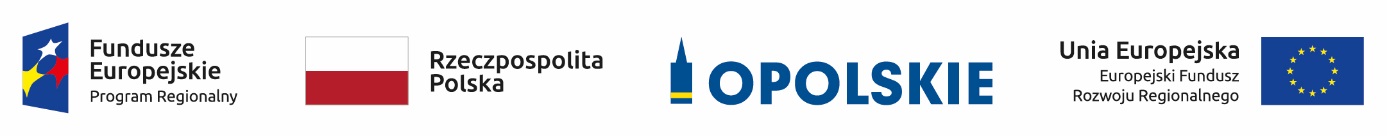 Wykaz zmian do Regulaminu konkursu oraz Ogłoszenia o konkursiedla poddziałania 2.2.1 Przygotowanie terenów inwestycyjnychw ramach Osi II Konkurencyjna gospodarkaRegionalnego Programu Operacyjnego Województwa Opolskiego na lata 2014-2020Opole,  marzec 2020 r.Opracowanie:Referat Oceny Projektów EFRRDepartament Koordynacji Programów OperacyjnychUrząd Marszałkowski Województwa OpolskiegoOpole, marzec 2020  r.Wykaz zmian do Regulaminu konkursu oraz do Ogłoszenia o konkursie 
dla poddziałania 2.2.1 Przygotowanie terenów inwestycyjnych w ramach Osi II Konkurencyjna gospodarka
Regionalnego Programu Operacyjnego Województwa Opolskiego na lata 2014-2020 
przyjęty przez Zarząd Województwa Opolskiego 
uchwałą nr 2382/2020 z dnia 16 marca 2020 r.Wykaz zmian do Regulaminu konkursu oraz do Ogłoszenia o konkursie 
dla poddziałania 2.2.1 Przygotowanie terenów inwestycyjnych w ramach Osi II Konkurencyjna gospodarka
Regionalnego Programu Operacyjnego Województwa Opolskiego na lata 2014-2020 
przyjęty przez Zarząd Województwa Opolskiego 
uchwałą nr 2382/2020 z dnia 16 marca 2020 r.Wykaz zmian do Regulaminu konkursu oraz do Ogłoszenia o konkursie 
dla poddziałania 2.2.1 Przygotowanie terenów inwestycyjnych w ramach Osi II Konkurencyjna gospodarka
Regionalnego Programu Operacyjnego Województwa Opolskiego na lata 2014-2020 
przyjęty przez Zarząd Województwa Opolskiego 
uchwałą nr 2382/2020 z dnia 16 marca 2020 r.Wykaz zmian do Regulaminu konkursu oraz do Ogłoszenia o konkursie 
dla poddziałania 2.2.1 Przygotowanie terenów inwestycyjnych w ramach Osi II Konkurencyjna gospodarka
Regionalnego Programu Operacyjnego Województwa Opolskiego na lata 2014-2020 
przyjęty przez Zarząd Województwa Opolskiego 
uchwałą nr 2382/2020 z dnia 16 marca 2020 r.Wykaz zmian do Regulaminu konkursu oraz do Ogłoszenia o konkursie 
dla poddziałania 2.2.1 Przygotowanie terenów inwestycyjnych w ramach Osi II Konkurencyjna gospodarka
Regionalnego Programu Operacyjnego Województwa Opolskiego na lata 2014-2020 
przyjęty przez Zarząd Województwa Opolskiego 
uchwałą nr 2382/2020 z dnia 16 marca 2020 r.Rodzaj dokumentuLokalizacja w dokumencieTreść przed zmianąTreść po zmianieUzasadnienie dokonywanej zmianyRegulamin konkursuPunkt 12 Termin, miejsce 
i forma składania wniosków o dofinansowanie projektuUrzędzie Marszałkowskim Województwa Opolskiego 
Departamencie Koordynacji Programów OperacyjnychPunkcie Przyjmowania Wniosków (parter)ul. Krakowska 38 (budynek w podwórku – wejście przez bramę)45-075 OpoleUrzędzie Marszałkowskim Województwa Opolskiego 
ul. Piastowska 1445-082 OpoleKancelaria ogólna (na Ostrówku)Zmiana zapisu (działanie prewencyjne w związku 
z zagrożeniem koronawirusem)Regulamin konkursuPunkt 12 Termin, miejsce 
i forma składania wniosków o dofinansowanie projektu6.Wniosek dostarczony osobiście do Punktu Przyjmowania Wniosków jest rejestrowany oraz nadawany jest mu numer kancelaryjny. Natomiast wniosek dostarczony listem poleconym/ przesyłką kurierską rejestrowany jest w Kancelarii Ogólnej Urzędu Marszałkowskiego Województwa Opolskiego oraz w Punkcie Przyjmowania Wniosków.6.Wniosek dostarczony osobiście / listem poleconym/ przesyłką kurierską rejestrowany jest w Kancelarii Ogólnej Urzędu Marszałkowskiego Województwa Opolskiego oraz w Punkcie Przyjmowania Wniosków.Zmiana zapisu(działanie prewencyjne w związku 
z zagrożeniem koronawirusem)Regulamin konkursuPunkt 13 Doręczenia 
i obliczanie terminów3. Datą wpływu wniosku o dofinansowanie projektu jest dzień dostarczenia go do Departamentu Koordynacji Programów Operacyjnych (Punktu Przyjmowania Wniosków - parter) lub w przypadku dostarczenia wniosku pocztą – data nadania w polskiej placówce pocztowej w rozumieniu ustawy z dnia 
23 listopada 2012 r. – Prawo pocztowe
 ( Dz. U. 2018, poz. 2188 
z późn. zm.). 3. Datą wpływu wniosku 
o dofinansowanie projektu jest dzień dostarczenia go do Kancelarii ogólnej UMWO 
lub w przypadku dostarczenia wniosku pocztą – data nadania w polskiej placówce pocztowej w rozumieniu ustawy z dnia 
23 listopada 2012 r. – Prawo pocztowe ( Dz. U. 2018, poz. 2188 z późn. zm.). Zmiana zapisu(działanie prewencyjne w związku 
z zagrożeniem koronawirusem)Regulamin konkursuPunkt 26 Forma i sposób udzielania wnioskodawcy wyjaśnień w kwestiach dotyczących konkursuBezpośrednio w siedzibie:Główny Punkt Informacyjny Funduszy Europejskich w Opoluul. Krakowska 38 (budynek w podwórku – wejście przez bramę)45-075 OpoleUsunięto zapisZmiana zapisu(działanie prewencyjne w związku 
z zagrożeniem koronawirusem)Ogłoszenie 
o konkursieMiejsce składania wnioskówUrzędzie Marszałkowskim Województwa Opolskiego 
Departamencie Koordynacji Programów OperacyjnychPunkcie Przyjmowania Wniosków (parter)ul. Krakowska 38 (budynek w podwórku – wejście przez bramę)45-075 Opole.Urzędzie Marszałkowskim Województwa Opolskiego 
ul. Piastowska 1445-082 OpoleKancelaria ogólna (na Ostrówku)Zmiana zapisu(działanie prewencyjne w związku z zagrożeniem koronawirusem)Ogłoszenie 
o konkursiePytania i odpowiedziBezpośrednio w siedzibie: Główny Punkt InformacyjnyFunduszy Europejskich w Opoluul. Krakowska 38 (budynek w podwórku – wejście przez bramę)45-075 OpoleUsunięto zapisZmiana zapisu(działanie prewencyjne w związku z zagrożeniem koronawirusem)